К а р а р                                                                             ПОСТАНОВЛЕНИЕ26 июнь 2018- й.                                    №33                                 26 июня  2018 г.О присвоении почтового адреса земельному участку.В соответствии с Федеральным законом от 06.10.2003 года  №131 – ФЗ «Об общих принципах организации местного самоуправления в Российской Федерации», постановлением правительства Российской Федерации от 19.11.2014 года №1221 «Об утверждении Правил присвоения, изменения и аннулирования адресов» и согласно статьи 3 п.22 Устава сельского поселения Юмашевский сельсовет муниципального района Чекмагушевский район Республики Башкортостан Администрация сельского поселения Юмашевский сельсовет муниципального района Чекмагушевский район Республики Башкортостан постановляет:- Земельному участку, с кадастровым номером 02:51:150301:1  присвоить следующий почтовый адрес: 452227,  Республика Башкортостан, Чекмагушевский район, с. Уйбулатово, ул. Кутуева, земельный участок, 90;- Земельному участку, с кадастровым номером 02:51:150301:2  присвоить следующий почтовый адрес: 452227,  Республика Башкортостан, Чекмагушевский район, с. Уйбулатово, ул. Кутуева, земельный участок, 88;- Земельному участку, с кадастровым номером 02:51:150301:3  присвоить следующий почтовый адрес: 452227,  Республика Башкортостан, Чекмагушевский район, с. Уйбулатово, ул. Кутуева, земельный участок, 86;- Земельному участку, с кадастровым номером 02:51:150301:4  присвоить следующий почтовый адрес: 452227,  Республика Башкортостан, Чекмагушевский район, с. Уйбулатово, ул. Кутуева, земельный участок, 84;- Земельному участку, с кадастровым номером 02:51:150301:5  присвоить следующий почтовый адрес: 452227,  Республика Башкортостан, Чекмагушевский район, с. Уйбулатово, ул. Кутуева, земельный участок, 82;- Земельному участку, с кадастровым номером 02:51:150301:6  присвоить следующий почтовый адрес: 452227,  Республика Башкортостан, Чекмагушевский район, с. Уйбулатово, ул. Кутуева, земельный участок, 80;- Земельному участку, с кадастровым номером 02:51:150301:8  присвоить следующий почтовый адрес: 452227,  Республика Башкортостан, Чекмагушевский район, с. Уйбулатово, ул. Кутуева, земельный участок, 60;- Земельному участку, с кадастровым номером 02:51:150301:9  присвоить следующий почтовый адрес: 452227,  Республика Башкортостан, Чекмагушевский район, с. Уйбулатово, ул. Кутуева, земельный участок, 58;- Земельному участку, с кадастровым номером 02:51:150301:10  присвоить следующий почтовый адрес: 452227,  Республика Башкортостан, Чекмагушевский район, с. Уйбулатово, ул. Кутуева, земельный участок, 56;- Земельному участку, с кадастровым номером 02:51:150301:11  присвоить следующий почтовый адрес: 452227,  Республика Башкортостан, Чекмагушевский район, с. Уйбулатово, ул. Кутуева, земельный участок, 54;- Земельному участку, с кадастровым номером 02:51:150301:12  присвоить следующий почтовый адрес: 452227,  Республика Башкортостан, Чекмагушевский район, с. Уйбулатово, ул. Кутуева, земельный участок, 52;- Земельному участку, с кадастровым номером 02:51:150301:13  присвоить следующий почтовый адрес: 452227,  Республика Башкортостан, Чекмагушевский район, с. Уйбулатово, ул. Кутуева, земельный участок, 50;- Земельному участку, с кадастровым номером 02:51:150301:14  присвоить следующий почтовый адрес: 452227,  Республика Башкортостан, Чекмагушевский район, с. Уйбулатово, ул. Кутуева, земельный участок, 48;- Земельному участку, с кадастровым номером 02:51:150301:15  присвоить следующий почтовый адрес: 452227,  Республика Башкортостан, Чекмагушевский район, с. Уйбулатово, ул. Кутуева, земельный участок, 46;- Земельному участку, с кадастровым номером 02:51:150301:16  присвоить следующий почтовый адрес: 452227,  Республика Башкортостан, Чекмагушевский район, с. Уйбулатово, ул. Кутуева, земельный участок, 44;- Земельному участку, с кадастровым номером 02:51:150301:17  присвоить следующий почтовый адрес: 452227,  Республика Башкортостан, Чекмагушевский район, с. Уйбулатово, ул. Кутуева, земельный участок, 42;- Земельному участку, с кадастровым номером 02:51:150301:18  присвоить следующий почтовый адрес: 452227,  Республика Башкортостан, Чекмагушевский район, с. Уйбулатово, ул. Кутуева, земельный участок, 40;- Земельному участку, с кадастровым номером 02:51:150301:19  присвоить следующий почтовый адрес: 452227,  Республика Башкортостан, Чекмагушевский район, с. Уйбулатово, ул. Кутуева, земельный участок, 38;- Земельному участку, с кадастровым номером 02:51:150301:20  присвоить следующий почтовый адрес: 452227,  Республика Башкортостан, Чекмагушевский район, с. Уйбулатово, ул. Кутуева, земельный участок, 36;- Земельному участку, с кадастровым номером 02:51:150301:21  присвоить следующий почтовый адрес: 452227,  Республика Башкортостан, Чекмагушевский район, с. Уйбулатово, ул. Кутуева, земельный участок, 34;- Земельному участку, с кадастровым номером 02:51:150301:22  присвоить следующий почтовый адрес: 452227,  Республика Башкортостан, Чекмагушевский район, с. Уйбулатово, ул. Кутуева, земельный участок, 32;- Земельному участку, с кадастровым номером 02:51:150301:23  присвоить следующий почтовый адрес: 452227,  Республика Башкортостан, Чекмагушевский район, с. Уйбулатово, ул. Кутуева, земельный участок, 30;- Земельному участку, с кадастровым номером 02:51:150301:24  присвоить следующий почтовый адрес: 452227,  Республика Башкортостан, Чекмагушевский район, с. Уйбулатово, ул. Кутуева, земельный участок, 28;- Земельному участку, с кадастровым номером 02:51:150301:25  присвоить следующий почтовый адрес: 452227,  Республика Башкортостан, Чекмагушевский район, с. Уйбулатово, ул. Кутуева, земельный участок, 26;- Земельному участку, с кадастровым номером 02:51:150301:26  присвоить следующий почтовый адрес: 452227,  Республика Башкортостан, Чекмагушевский район, с. Уйбулатово, ул. Кутуева, земельный участок, 24;- Земельному участку, с кадастровым номером 02:51:150301:27  присвоить следующий почтовый адрес: 452227,  Республика Башкортостан, Чекмагушевский район, с. Уйбулатово, ул. Кутуева, земельный участок, 22;- Земельному участку, с кадастровым номером 02:51:150301:28  присвоить следующий почтовый адрес: 452227,  Республика Башкортостан, Чекмагушевский район, с. Уйбулатово, ул. Кутуева, земельный участок, 20;- Земельному участку, с кадастровым номером 02:51:150301:29  присвоить следующий почтовый адрес: 452227,  Республика Башкортостан, Чекмагушевский район, с. Уйбулатово, ул. Кутуева, земельный участок, 18;- Земельному участку, с кадастровым номером 02:51:150301:30  присвоить следующий почтовый адрес: 452227,  Республика Башкортостан, Чекмагушевский район, с. Уйбулатово, ул. Кутуева, земельный участок, 16;- Земельному участку, с кадастровым номером 02:51:150301:31  присвоить следующий почтовый адрес: 452227,  Республика Башкортостан, Чекмагушевский район, с. Уйбулатово, ул. Кутуева, земельный участок, 14;- Земельному участку, с кадастровым номером 02:51:150301:32  присвоить следующий почтовый адрес: 452227,  Республика Башкортостан, Чекмагушевский район, с. Уйбулатово, ул. Кутуева, земельный участок, 12;- Земельному участку, с кадастровым номером 02:51:150301:33  присвоить следующий почтовый адрес: 452227,  Республика Башкортостан, Чекмагушевский район, с. Уйбулатово, ул. Кутуева, земельный участок, 10;- Земельному участку, с кадастровым номером 02:51:150301:34  присвоить следующий почтовый адрес: 452227,  Республика Башкортостан, Чекмагушевский район, с. Уйбулатово, ул. Кутуева, земельный участок, 8;- Земельному участку, с кадастровым номером 02:51:150301:35  присвоить следующий почтовый адрес: 452227,  Республика Башкортостан, Чекмагушевский район, с. Уйбулатово, ул. Кутуева, земельный участок, 6;- Земельному участку, с кадастровым номером 02:51:150301:36  присвоить следующий почтовый адрес: 452227,  Республика Башкортостан, Чекмагушевский район, с. Уйбулатово, ул. Кутуева, земельный участок, 4;- Земельному участку, с кадастровым номером 02:51:150301:37  присвоить следующий почтовый адрес: 452227,  Республика Башкортостан, Чекмагушевский район, с. Уйбулатово, ул. Кутуева, земельный участок, 2;- Земельному участку, с кадастровым номером 02:51:150301:41  присвоить следующий почтовый адрес: 452227,  Республика Башкортостан, Чекмагушевский район, с. Уйбулатово, ул. Алмянова, земельный участок, 44;- Земельному участку, с кадастровым номером 02:51:150301:42 присвоить следующий почтовый адрес: 452227,  Республика Башкортостан, Чекмагушевский район, с. Уйбулатово, ул. Алмянова, земельный участок, 40;- Земельному участку, с кадастровым номером 02:51:150301:43  присвоить следующий почтовый адрес: 452227,  Республика Башкортостан, Чекмагушевский район, с. Уйбулатово, ул. Алмянова, земельный участок, 38;- Земельному участку, с кадастровым номером 02:51:150301:44  присвоить следующий почтовый адрес: 452227,  Республика Башкортостан, Чекмагушевский район, с. Уйбулатово, ул. Алмянова, земельный участок, 36;- Земельному участку, с кадастровым номером 02:51:150301:46  присвоить следующий почтовый адрес: 452227,  Республика Башкортостан, Чекмагушевский район, с. Уйбулатово, ул. Алмянова, земельный участок, 34;- Земельному участку, с кадастровым номером 02:51:150301:47  присвоить следующий почтовый адрес: 452227,  Республика Башкортостан, Чекмагушевский район, с. Уйбулатово, ул. Алмянова, земельный участок, 32;- Земельному участку, с кадастровым номером 02:51:150301:48  присвоить следующий почтовый адрес: 452227,  Республика Башкортостан, Чекмагушевский район, с. Уйбулатово, ул. Алмянова, земельный участок, 30;- Земельному участку, с кадастровым номером 02:51:150301:51  присвоить следующий почтовый адрес: 452227,  Республика Башкортостан, Чекмагушевский район, с. Уйбулатово, ул. Алмянова, земельный участок, 28;- Земельному участку, с кадастровым номером 02:51:150301:52  присвоить следующий почтовый адрес: 452227,  Республика Башкортостан, Чекмагушевский район, с. Уйбулатово, ул. Алмянова, земельный участок, 26;- Земельному участку, с кадастровым номером 02:51:150301:53 присвоить следующий почтовый адрес: 452227,  Республика Башкортостан, Чекмагушевский район, с. Уйбулатово, ул. Алмянова, земельный участок, 24;- Земельному участку, с кадастровым номером 02:51:150301:54  присвоить следующий почтовый адрес: 452227,  Республика Башкортостан, Чекмагушевский район, с. Уйбулатово, ул. Алмянова, земельный участок, 22;- Земельному участку, с кадастровым номером 02:51:150301:55  присвоить следующий почтовый адрес: 452227,  Республика Башкортостан, Чекмагушевский район, с. Уйбулатово, ул. Алмянова, земельный участок, 20;- Земельному участку, с кадастровым номером 02:51:150301:56  присвоить следующий почтовый адрес: 452227,  Республика Башкортостан, Чекмагушевский район, с. Уйбулатово, ул. Алмянова, земельный участок, 18;- Земельному участку, с кадастровым номером 02:51:150301:58  присвоить следующий почтовый адрес: 452227,  Республика Башкортостан, Чекмагушевский район, с. Уйбулатово, ул. Алмянова, земельный участок, 16;- Земельному участку, с кадастровым номером 02:51:150301:60  присвоить следующий почтовый адрес: 452227,  Республика Башкортостан, Чекмагушевский район, с. Уйбулатово, ул. Алмянова, земельный участок, 14;- Земельному участку, с кадастровым номером 02:51:150301:61  присвоить следующий почтовый адрес: 452227,  Республика Башкортостан, Чекмагушевский район, с. Уйбулатово, ул. Алмянова, земельный участок, 12; - Земельному участку, с кадастровым номером 02:51:150301:62  присвоить следующий почтовый адрес: 452227,  Республика Башкортостан, Чекмагушевский район, с. Уйбулатово, ул. Алмянова, земельный участок, 12а;- Земельному участку, с кадастровым номером 02:51:150301:63  присвоить следующий почтовый адрес: 452227,  Республика Башкортостан, Чекмагушевский район, с. Уйбулатово, ул. Алмянова, земельный участок, 10;- Земельному участку, с кадастровым номером 02:51:150301:65  присвоить следующий почтовый адрес: 452227,  Республика Башкортостан, Чекмагушевский район, с. Уйбулатово, ул. Алмянова, земельный участок, 6;- Земельному участку, с кадастровым номером 02:51:150301:66  присвоить следующий почтовый адрес: 452227,  Республика Башкортостан, Чекмагушевский район, с. Уйбулатово, ул. Алмянова, земельный участок, 4;- Земельному участку, с кадастровым номером 02:51:150301:67  присвоить следующий почтовый адрес: 452227,  Республика Башкортостан, Чекмагушевский район, с. Уйбулатово, ул. Алмянова, земельный участок, 2;- Земельному участку, с кадастровым номером 02:51:150301:68  присвоить следующий почтовый адрес: 452227,  Республика Башкортостан, Чекмагушевский район, с. Уйбулатово, ул. Кутуева, земельный участок, 78;- Земельному участку, с кадастровым номером 02:51:150301:69  присвоить следующий почтовый адрес: 452227,  Республика Башкортостан, Чекмагушевский район, с. Уйбулатово, ул. Кутуева, земельный участок, 76;- Земельному участку, с кадастровым номером 02:51:150301:70  присвоить следующий почтовый адрес: 452227,  Республика Башкортостан, Чекмагушевский район, с. Уйбулатово, ул. Кутуева, земельный участок, 74;- Земельному участку, с кадастровым номером 02:51:150301:72  присвоить следующий почтовый адрес: 452227,  Республика Башкортостан, Чекмагушевский район, с. Уйбулатово, ул. Кутуева, земельный участок, 72;- Земельному участку, с кадастровым номером 02:51:150301:73  присвоить следующий почтовый адрес: 452227,  Республика Башкортостан, Чекмагушевский район, с. Уйбулатово, ул. Кутуева, земельный участок, 68;- Земельному участку, с кадастровым номером 02:51:150301:74  присвоить следующий почтовый адрес: 452227,  Республика Башкортостан, Чекмагушевский район, с. Уйбулатово, ул. Кутуева, земельный участок, 66;- Земельному участку, с кадастровым номером 02:51:150301:76  присвоить следующий почтовый адрес: 452227,  Республика Башкортостан, Чекмагушевский район, с. Уйбулатово, ул. Кутуева, земельный участок, 64;- Земельному участку, с кадастровым номером 02:51:150301:77  присвоить следующий почтовый адрес: 452227,  Республика Башкортостан, Чекмагушевский район, с. Уйбулатово, ул. Кутуева, земельный участок, 62;- Земельному участку, с кадастровым номером 02:51:150301:79  присвоить следующий почтовый адрес: 452227,  Республика Башкортостан, Чекмагушевский район, с. Уйбулатово, ул. Кутуева, земельный участок, 61;- Земельному участку, с кадастровым номером 02:51:150301:80  присвоить следующий почтовый адрес: 452227,  Республика Башкортостан, Чекмагушевский район, с. Уйбулатово, ул. Кутуева, земельный участок, 57;- Земельному участку, с кадастровым номером 02:51:150301:82  присвоить следующий почтовый адрес: 452227,  Республика Башкортостан, Чекмагушевский район, с. Уйбулатово, ул. Кутуева, земельный участок, 55;- Земельному участку, с кадастровым номером 02:51:150301:83  присвоить следующий почтовый адрес: 452227,  Республика Башкортостан, Чекмагушевский район, с. Уйбулатово, ул. Кутуева, земельный участок, 53;- Земельному участку, с кадастровым номером 02:51:150301:84  присвоить следующий почтовый адрес: 452227,  Республика Башкортостан, Чекмагушевский район, с. Уйбулатово, ул. Кутуева, земельный участок, 51;- Земельному участку, с кадастровым номером 02:51:150301:85  присвоить следующий почтовый адрес: 452227,  Республика Башкортостан, Чекмагушевский район, с. Уйбулатово, ул. Кутуева, земельный участок, 49;- Земельному участку, с кадастровым номером 02:51:150301:87  присвоить следующий почтовый адрес: 452227,  Республика Башкортостан, Чекмагушевский район, с. Уйбулатово, ул. Кутуева, земельный участок, 47;- Земельному участку, с кадастровым номером 02:51:150301:88 присвоить следующий почтовый адрес: 452227,  Республика Башкортостан, Чекмагушевский район, с. Уйбулатово, ул. Кутуева, земельный участок, 45;- Земельному участку, с кадастровым номером 02:51:150301:89  присвоить следующий почтовый адрес: 452227,  Республика Башкортостан, Чекмагушевский район, с. Уйбулатово, ул. Кутуева, земельный участок, 43;- Земельному участку, с кадастровым номером 02:51:150301:90  присвоить следующий почтовый адрес: 452227,  Республика Башкортостан, Чекмагушевский район, с. Уйбулатово, ул. Кутуева, земельный участок, 41;- Земельному участку, с кадастровым номером 02:51:150301:91  присвоить следующий почтовый адрес: 452227,  Республика Башкортостан, Чекмагушевский район, с. Уйбулатово, ул. Кутуева, земельный участок, 39;- Земельному участку, с кадастровым номером 02:51:150301:92  присвоить следующий почтовый адрес: 452227,  Республика Башкортостан, Чекмагушевский район, с. Уйбулатово, ул. Кутуева, земельный участок, 37;- Земельному участку, с кадастровым номером 02:51:150301:95  присвоить следующий почтовый адрес: 452227,  Республика Башкортостан, Чекмагушевский район, с. Уйбулатово, ул. Кутуева, земельный участок, 35;- Земельному участку, с кадастровым номером 02:51:150301:96  присвоить следующий почтовый адрес: 452227,  Республика Башкортостан, Чекмагушевский район, с. Уйбулатово, ул. Кутуева, земельный участок, 33;- Земельному участку, с кадастровым номером 02:51:150301:97 присвоить следующий почтовый адрес: 452227,  Республика Башкортостан, Чекмагушевский район, с. Уйбулатово, ул. Кутуева, земельный участок, 29;- Земельному участку, с кадастровым номером 02:51:150301:98  присвоить следующий почтовый адрес: 452227,  Республика Башкортостан, Чекмагушевский район, с. Уйбулатово, ул. Кутуева, земельный участок, 27;- Земельному участку, с кадастровым номером 02:51:150301:99 присвоить следующий почтовый адрес: 452227,  Республика Башкортостан, Чекмагушевский район, с. Уйбулатово, ул. Кутуева, земельный участок, 25;- Земельному участку, с кадастровым номером 02:51:150301:100  присвоить следующий почтовый адрес: 452227,  Республика Башкортостан, Чекмагушевский район, с. Уйбулатово, ул. Кутуева, земельный участок, 23;- Земельному участку, с кадастровым номером 02:51:150301:102  присвоить следующий почтовый адрес: 452227,  Республика Башкортостан, Чекмагушевский район, с. Уйбулатово, ул. Кутуева, земельный участок, 21; - Земельному участку, с кадастровым номером 02:51:150301:103  присвоить следующий почтовый адрес: 452227,  Республика Башкортостан, Чекмагушевский район, с. Уйбулатово, ул. Кутуева, земельный участок, 19;- Земельному участку, с кадастровым номером 02:51:150301:104  присвоить следующий почтовый адрес: 452227,  Республика Башкортостан, Чекмагушевский район, с. Уйбулатово, ул. Кутуева, земельный участок, 17;- Земельному участку, с кадастровым номером 02:51:150301:105  присвоить следующий почтовый адрес: 452227,  Республика Башкортостан, Чекмагушевский район, с. Уйбулатово, ул. Кутуева, земельный участок, 15;- Земельному участку, с кадастровым номером 02:51:150301:108  присвоить следующий почтовый адрес: 452227,  Республика Башкортостан, Чекмагушевский район, с. Уйбулатово, ул. Кутуева, земельный участок, 11;- Земельному участку, с кадастровым номером 02:51:150301:110  присвоить следующий почтовый адрес: 452227,  Республика Башкортостан, Чекмагушевский район, с. Уйбулатово, ул. Кутуева, земельный участок, 7;- Земельному участку, с кадастровым номером 02:51:150301:111 присвоить следующий почтовый адрес: 452227,  Республика Башкортостан, Чекмагушевский район, с. Уйбулатово, ул. Кутуева, земельный участок, 5;- Земельному участку, с кадастровым номером 02:51:150301:112  присвоить следующий почтовый адрес: 452227,  Республика Башкортостан, Чекмагушевский район, с. Уйбулатово, ул. Кутуева, земельный участок, 3;- Земельному участку, с кадастровым номером 02:51:150301:113  присвоить следующий почтовый адрес: 452227,  Республика Башкортостан, Чекмагушевский район, с. Уйбулатово, ул. Кутуева, земельный участок, 1;- Земельному участку, с кадастровым номером 02:51:150301:115 присвоить следующий почтовый адрес: 452227,  Республика Башкортостан, Чекмагушевский район, с. Уйбулатово, ул. Алмянова, земельный участок, 17;- Земельному участку, с кадастровым номером 02:51:150301:118  присвоить следующий почтовый адрес: 452227,  Республика Башкортостан, Чекмагушевский район, с. Уйбулатово, ул. Алмянова, земельный участок, 11;- Земельному участку, с кадастровым номером 02:51:150301:119  присвоить следующий почтовый адрес: 452227,  Республика Башкортостан, Чекмагушевский район, с. Уйбулатово, ул. Алмянова, земельный участок, 7;- Земельному участку, с кадастровым номером 02:51:150301:120  присвоить следующий почтовый адрес: 452227,  Республика Башкортостан, Чекмагушевский район, с. Уйбулатово, ул. Алмянова, земельный участок, 5;- Земельному участку, с кадастровым номером 02:51:150301:121  присвоить следующий почтовый адрес: 452227,  Республика Башкортостан, Чекмагушевский район, с. Уйбулатово, ул. Алмянова, земельный участок, 3;- Земельному участку, с кадастровым номером 02:51:150301:122  присвоить следующий почтовый адрес: 452227,  Республика Башкортостан, Чекмагушевский район, с. Уйбулатово, ул. Алмянова, земельный участок, 1;- Земельному участку, с кадастровым номером 02:51:150301:126  присвоить следующий почтовый адрес: 452227,  Республика Башкортостан, Чекмагушевский район, с. Уйбулатово, ул. Кутуева, земельный участок, 13;- Земельному участку, с кадастровым номером 02:51:150301:130  присвоить следующий почтовый адрес: 452227,  Республика Башкортостан, Чекмагушевский район, с. Уйбулатово, ул. Алмянова, земельный участок, 15;- Земельному участку, с кадастровым номером 02:51:150301:131  присвоить следующий почтовый адрес: 452227,  Республика Башкортостан, Чекмагушевский район, с. Уйбулатово, ул. Алмянова, земельный участок, 13;- Земельному участку, с кадастровым номером 02:51:150301:132  присвоить следующий почтовый адрес: 452227,  Республика Башкортостан, Чекмагушевский район, с. Уйбулатово, ул. Алмянова, земельный участок, 46;- Земельному участку, с кадастровым номером 02:51:150301:134  присвоить следующий почтовый адрес: 452227,  Республика Башкортостан, Чекмагушевский район, с. Уйбулатово, ул. Алмянова, земельный участок, 48; - Земельному участку, с кадастровым номером 02:51:150301:136  присвоить следующий почтовый адрес: 452227,  Республика Башкортостан, Чекмагушевский район, с. Уйбулатово, ул. Алмянова, земельный участок, 19;- Земельному участку, с кадастровым номером 02:51:150301:187  присвоить следующий почтовый адрес: 452227,  Республика Башкортостан, Чекмагушевский район, с. Уйбулатово, ул. Алмянова, земельный участок, 28а;- Земельному участку, с кадастровым номером 02:51:150301:189  присвоить следующий почтовый адрес: 452227,  Республика Башкортостан, Чекмагушевский район, с. Уйбулатово, ул. Алмянова, земельный участок, 7а;- Земельному участку, с кадастровым номером 02:51:150301:190  присвоить следующий почтовый адрес: 452227,  Республика Башкортостан, Чекмагушевский район, с. Уйбулатово, ул. Алмянова, земельный участок, 14б;- Земельному участку, с кадастровым номером 02:51:150301:191  присвоить следующий почтовый адрес: 452227,  Республика Башкортостан, Чекмагушевский район, с. Уйбулатово, ул. Алмянова, земельный участок, 14а;- Земельному участку, с кадастровым номером 02:51:150301:192  присвоить следующий почтовый адрес: 452227,  Республика Башкортостан, Чекмагушевский район, с. Уйбулатово, ул. Алмянова, земельный участок, 36а;- Земельному участку, с кадастровым номером 02:51:150301:193  присвоить следующий почтовый адрес: 452227,  Республика Башкортостан, Чекмагушевский район, с. Уйбулатово, ул. Алмянова, земельный участок, 36;- Земельному участку, с кадастровым номером 02:51:150301:194 присвоить следующий почтовый адрес: 452227,  Республика Башкортостан, Чекмагушевский район, с. Уйбулатово, ул. Алмянова, земельный участок, 1а;- Земельному участку, с кадастровым номером 02:51:150301:195  присвоить следующий почтовый адрес: 452227,  Республика Башкортостан, Чекмагушевский район, с. Уйбулатово, ул. Алмянова, земельный участок, 16б;- Земельному участку, с кадастровым номером 02:51:150301:196  присвоить следующий почтовый адрес: 452227,  Республика Башкортостан, Чекмагушевский район, с. Уйбулатово, ул. Алмянова, земельный участок, 16а;- Земельному участку, с кадастровым номером 02:51:150301:205  присвоить следующий почтовый адрес: 452227,  Республика Башкортостан, Чекмагушевский район, с. Уйбулатово, ул. Кутуева, земельный участок, 9а;- Земельному участку, с кадастровым номером 02:51:150301:223  присвоить следующий почтовый адрес: 452227,  Республика Башкортостан, Чекмагушевский район, с. Уйбулатово, ул. Алмянова, земельный участок, 8а;- Земельному участку, с кадастровым номером 02:51:150301:224  присвоить следующий почтовый адрес: 452227,  Республика Башкортостан, Чекмагушевский район, с. Уйбулатово, ул. Алмянова, земельный участок, 8;2.   Контроль за исполнением  настоящего Постановления оставляю      за собой.           Глава сельского поселения:                                 Р.Х.Салимгареева БАШ[ОРТОСТАН  РЕСПУБЛИКА]ЫСА[МА{ОШ  РАЙОНЫ муниципаль районЫНЫ@   ЙОМАШ АУЫЛ СОВЕТЫ АУЫЛ  БИЛ^м^]Е  ХАКИМИ^ТЕ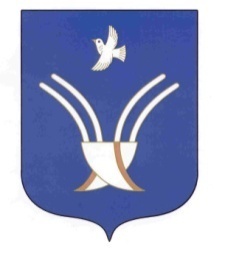 Администрация сельского поселения Юмашевский сельсоветмуниципального района Чекмагушевский район Республики Башкортостан